Аналитическая справка по итогам проведения курсовой подготовки слушателей по дополнительной профессиональной программе повышения квалификации «Организация системной профориентационной работы в образовательном учреждении с использованием инновационного учебно-методического комплекса «ПрофиBOX» (коробочное решение)» Краевым государственным автономным образовательным учреждением дополнительного профессионального образования «Хабаровский краевой институт развития образования» в рамках реализации национального проекта «Образование» во исполнение дорожной карты регионального проекта «Учись и работай в Хабаровском крае»  с 20.04.2022 по 05.07.2022 были проведены курсы повышения квалификации для работников образовательных организаций Хабаровского края. Курсовая подготовка осуществлялась в 7 потоков:с 20.04.2022 по 21.04.2022с 25.04.2022 по 26.04.2022с 28.04. 2022 по 29.04.2022с 12.05.2022 по 13.05.2022                                        с 22.06.2022 по 23.06.2022с 29.6.2022 по 30.06.2022с 04.07.2022 по 05.06.2022. Целью реализации программы являлось  развитие у педагогов профессиональных компетенций, необходимых для выстраивания на базе образовательной организации системы по самоопределению и профессиональной ориентации обучающихся с использованием инновационного учебно-методического комплекса «ПрофиBOX». Организаторы считали необходимым вооружить педагогов современным инструментарием, который можно использовать для создания системы эффективной профориентации в образовательном учреждении, способствующей формированию профессионального самоопределения в соответствии с желаниями, способностями, индивидуальными особенностями каждой личности, а также с учетом социокультурной и экономической ситуации в регионе. Для участия в программе повышения квалификации приглашались заместители руководителей образовательных организаций, психологи, педагоги, классные руководители, включенные в реализацию профориентационных проектов федерального и краевого уровней на территории Хабаровского края. После прохождения курсовой подготовки участники  получили инновационный профориентационный учебно-методический комплекс «ПрофиBOX» (коробочное решение) в подарок. Было выдано 80 коробок. В проекте приняли участие 80 образовательных организаций двенадцати муниципальных районов Хабаровского края (Амурского, Бикинского, Ванинского, Верхнебуреинского, Вяземского, Комсомольского, Нанайского, Николаевского, Совгаванского, Солнечного, Хабаровского, района имени Лазо) и двух административных центров: г. Хабаровск (25 образовательных организаций), г. Комсомольск-на-Амуре (29 образовательных организаций).В список школ, утвержденных Министерством образования и науки Хабаровского края, вошли 83 образовательные организации, пять школ из них отказались от участия в проекте:- г. Хабаровск, Муниципальное автономное общеобразовательное учреждение  «Военно-морской лицей имени адмирала флота Н.Д. Сергеева»;- г. Хабаровск, Муниципальное автономное общеобразовательное учреждение «Многопрофильный лицей имени 202-воздушно десантной бригады»; - г. Хабаровск, Муниципальное автономное общеобразовательное учреждение «Средняя школа с углубленным изучением отдельных предметов № 80»;- г. Комсомольск-на-Амуре, муниципальное общеобразовательное учреждение средняя общеобразовательная школа № 37;- г. Николаевск-на-Амуре, Николаевский район, МБОУ СОШ № 1 им. Героя Советского Союза А.С. Александрова. В список дополнительно были внесены 2 школы: - Муниципальное бюджетное общеобразовательное учреждение основная общеобразовательная школа № 53 г. Бикина Бикинского муниципального района; - Муниципальное бюджетное общеобразовательное учреждение средняя общеобразовательная школа № 6 г. Бикина Бикинского муниципального района.По замыслу организаторов в курсовой подготовке должны были принять участие школьные команды, призванные реализовать инновационный учебно-методический комплекс «ПрофиBOX» в рамках ОО. Эта идея была осуществлена: через курсовую подготовку прошло 115 человек из 80 образовательных организаций Хабаровского края.Участники курсовой подготовки отметили уникальность профориентационной коробки, ее актуальность, высокую потребность в школах в подобных методических материалах; высказали пожелание в ее распространении по всем образовательным организациям Хабаровского края.Итогом курсовой подготовки стала разработка готового продукта, позволяющего «завести» в образовательное пространство школы  УМК «ПрофиBOX» (коробочное решение). Участники курсов продемонстрировали креативный подход к решению данной задачи и порадовали аттестационную комиссию разнообразными форматами задуманных образовательных событий.Следует отметить первый поток курсовой подготовки, прошедший с 20.04.2022 по 21.04.2022. В этом потоке приняли участие 32 сотрудника краевых государственных бюджетных общеобразовательных учреждений, реализующих адаптированные основные общеобразовательные программы: это управленческие кадры, педагоги, психологи из 13 школ-интернатов для детей с ограниченными возможностями здоровья. Перед ними была поставлена задача по разработке и адаптации инновационного профориентационного комплекса «ПрофиBOX» под возможности детей с ОВЗ разных нозологий. Для сопровождения этой деятельности была создана специальная рабочая группа на базе отдела инклюзивного образования ХК ИРО, координатор Савицкая Юлия Дмитриевна. Сотрудники профориентационного отдела ХК ИРО также осуществляют работу по сопровождению  образовательных организаций, апробирующих инновационный профориентационный учебно-методический комплекс ПрофиВОХ. Для этого разработана форма дорожной карты, расположенная в облачном хранилище, доступ к которой по ссылке имеют все участники проекта. Каждая школа заполняет дорожную карту мероприятий по использованию УМК ПрофиВОХ  в построении профориентационной  системы своего образовательного учреждения. Сотрудники отдела осуществляют мониторинг образовательных событий, которые будут проходить в ОО. Специалисты профориентационного отдела ХК ИРО  будут осуществлять мониторинговые исследования происходящих в школах изменений в профориентационной работе, проведение вебинаров, форсайтов и т.п.   Предложения: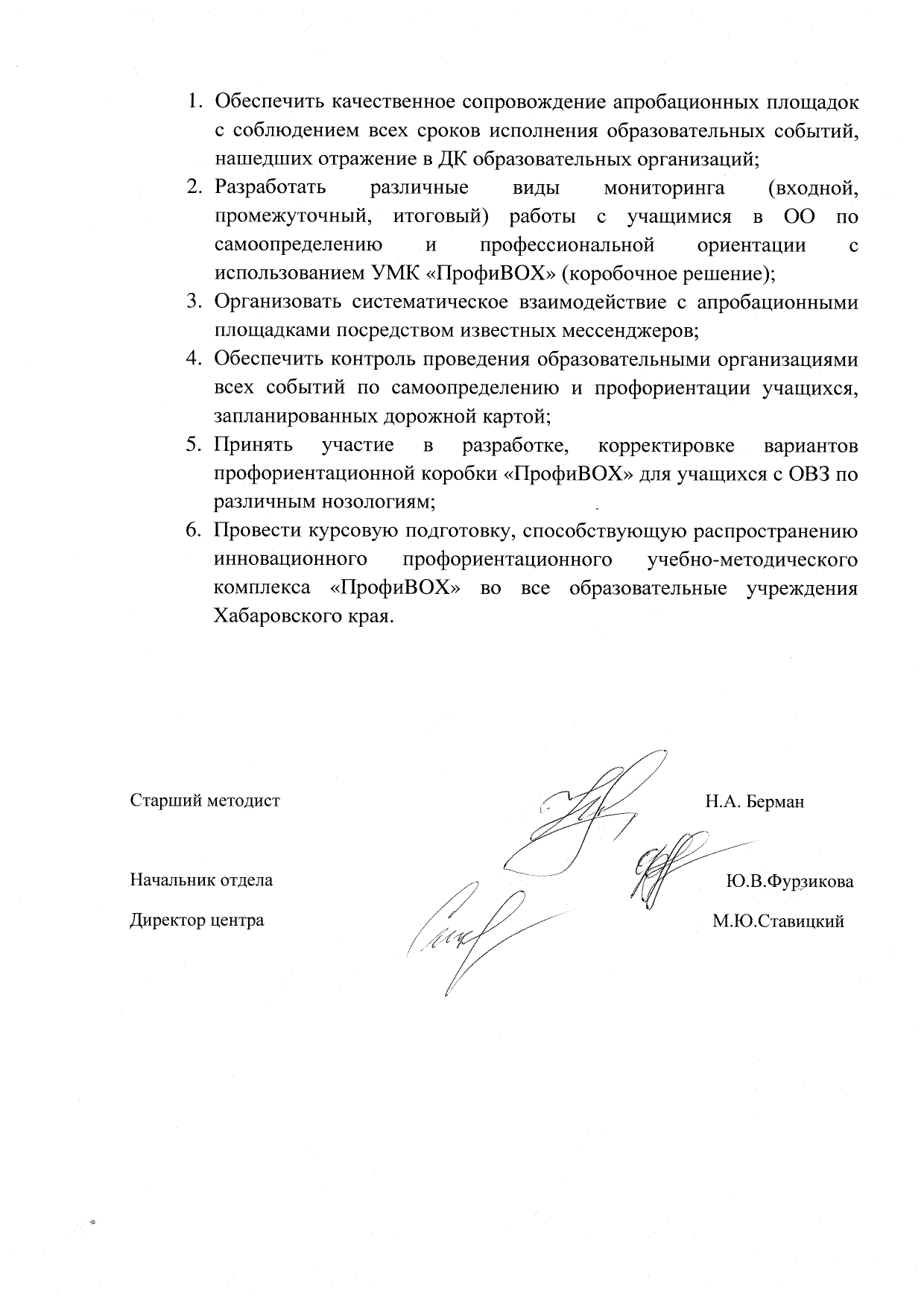 